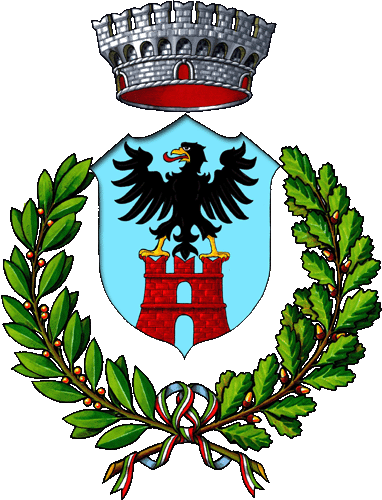 COMUNE DI CASALBUTTANO ED UNITI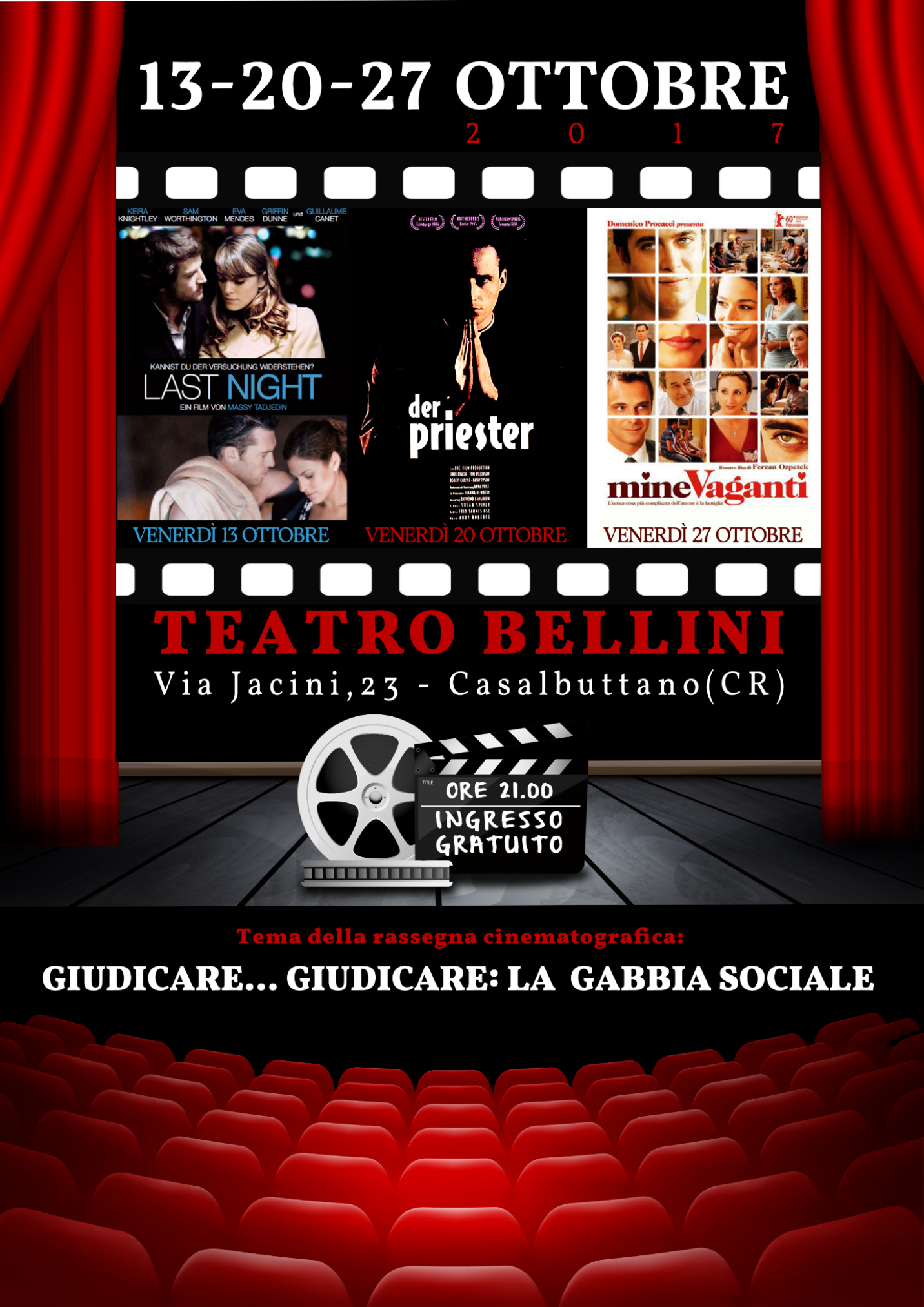 